Vinh Hoa A Primary School             Test   Class :1A..........................                             Name : ..............................                               I. Which is different? Circle : ( Cái nào khác? Khoanh tròn )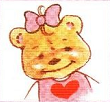 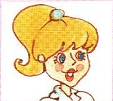 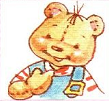 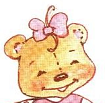 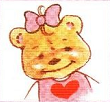 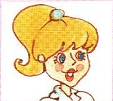 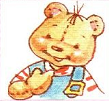 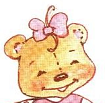 II. Write (Viết)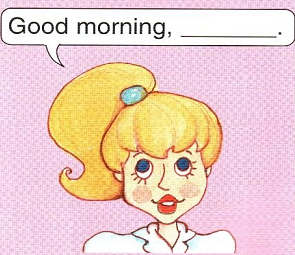 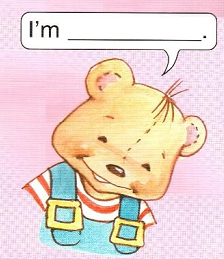 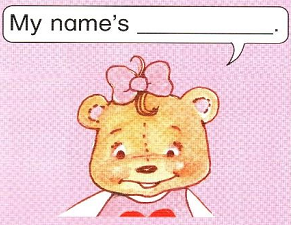 III. Unscramble (xếp lại cho đúng)1. Sue.  'm  I		………….2. Sue. Hello,	…………………………………………….3. Name Benny My 's	…………………………………………….4. Miss Dolly morning Good 	………….5. My Sue name is                  ………………………………...................6. boy/ I / am/ a                       …………………………………………….	7. a / I / am/ teacher                 ……………………………………………IV.Look and fill the blank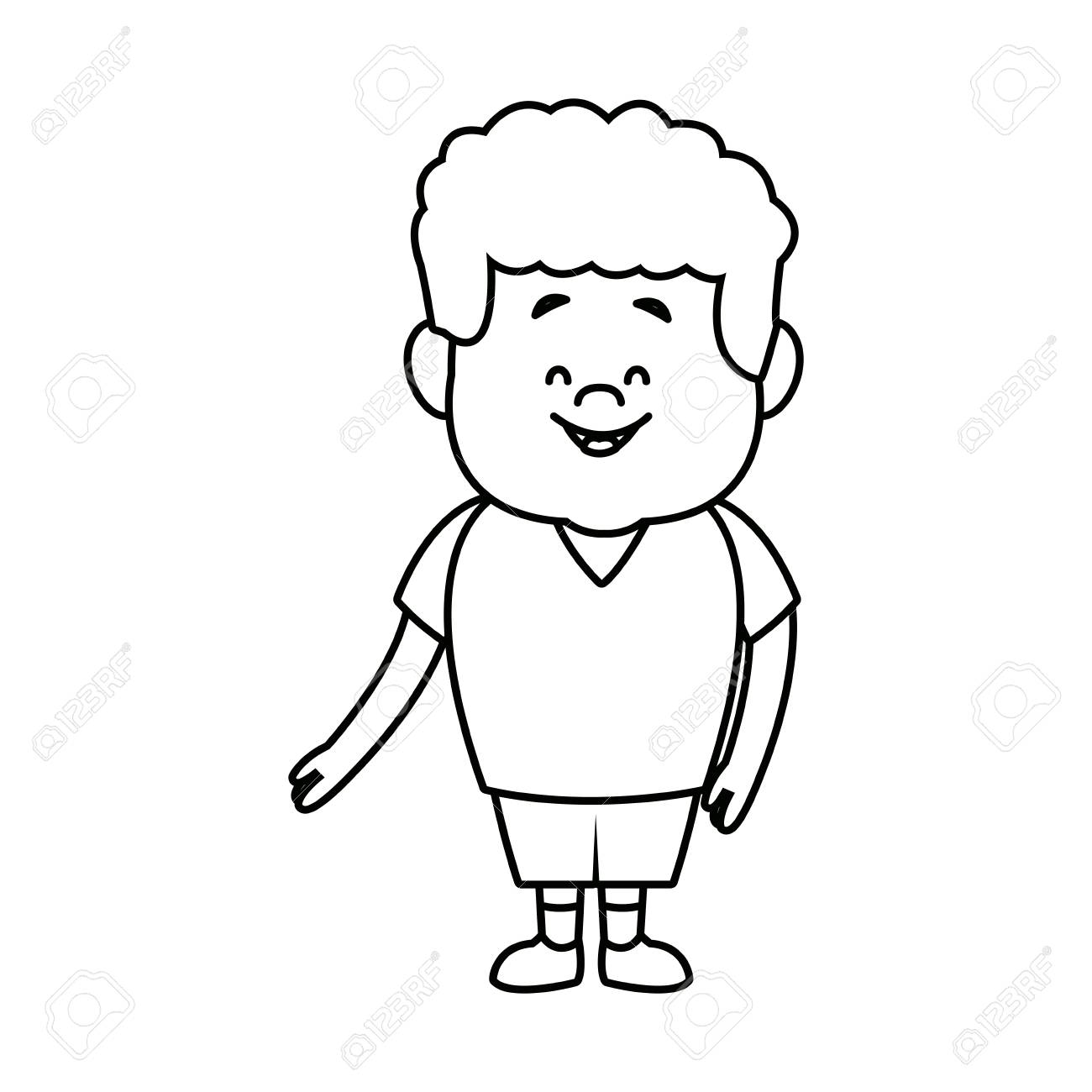 1. I am _________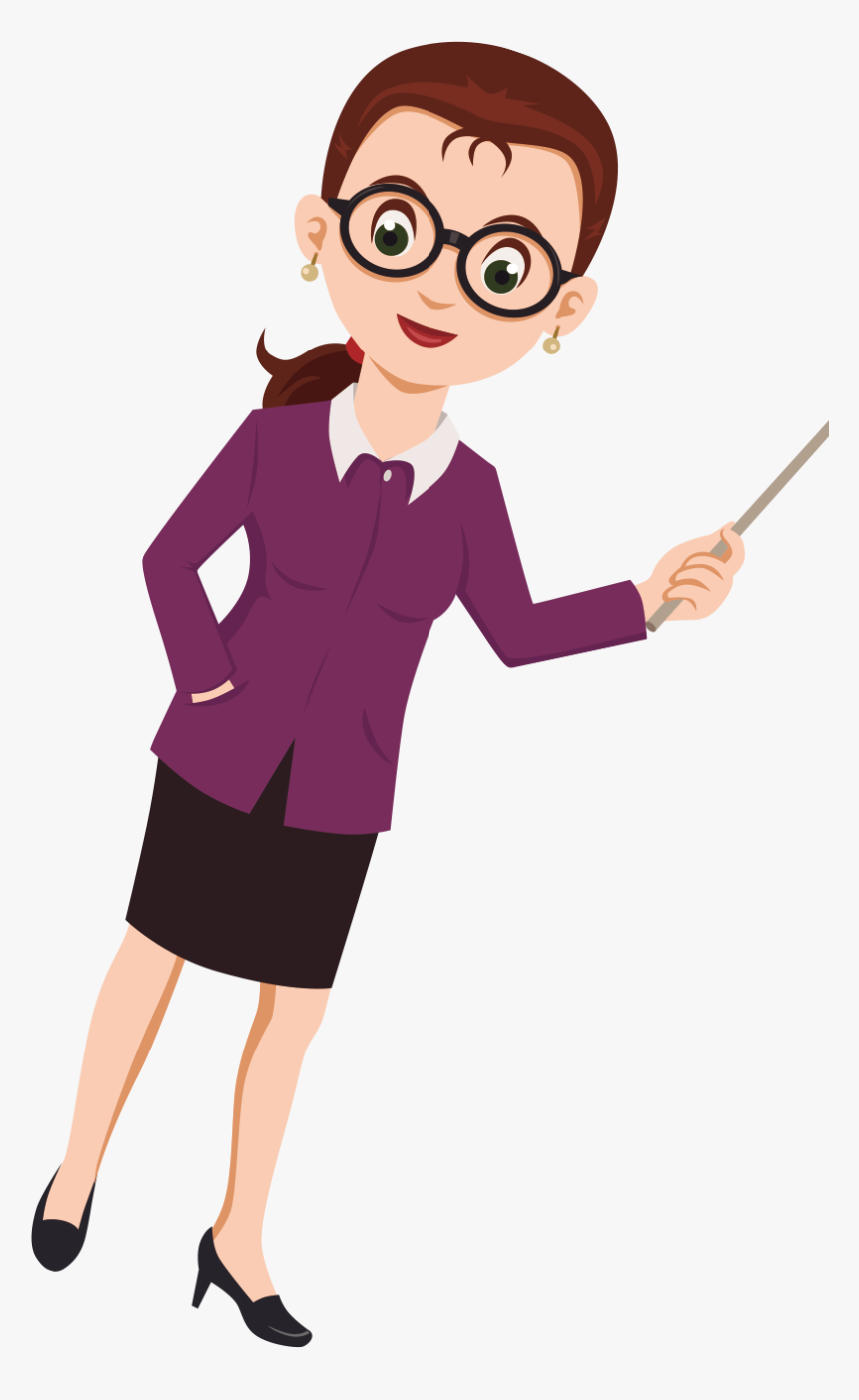 2. I’m ____________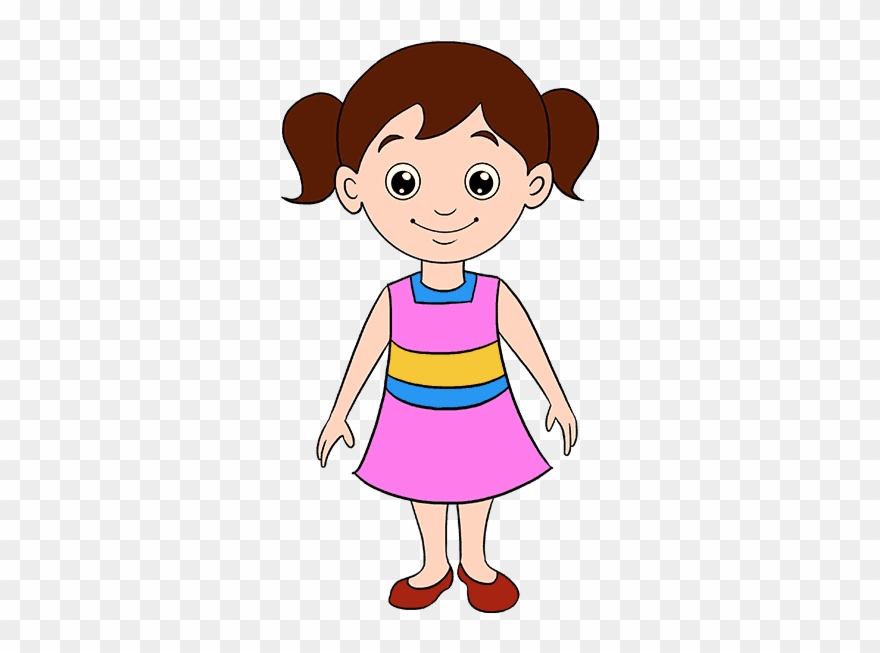 3. I am _____________ V. Match1. My name’s Sue.                    A. I’m fine!2. How are you?                        B.Good morning, Nam3. I’m Sue                                 C.Hello, Sue4.My name’s Nam.                   D. Good morning, Sue.1……. 2…….. 3…….. 4……….MarksRemarks of teacher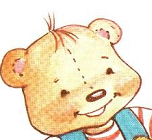 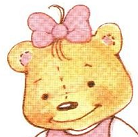 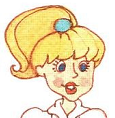 